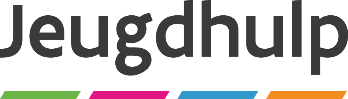 //////////////////////////////////////////////////////////////////////////////////////////////////////////////////////////////////Formulier erkenningsaanvraag cliëntenorganisatie in de jeugdhulp//////////////////////////////////////////////////////////////////////////////////////////////////////////////////////////////////Vlaams Ministerie van Welzijn, Volksgezondheid, Gezin en ArmoedebestrijdingAgentschap Opgroeien regieHallepoortlaan 271060 BrusselT www.jeugdhulp.beE-mail: participatie@opgroeien.be //////////////////////////////////////////////////////////////////////////////////////////////////////////////////////////////////Waar vindt u meer informatie over dit formulier?Cf. Rondzendbrief d.d. 20 juli 2020 betreffende de erkenning en subsidiëring van cliëntenorganisaties in de jeugdhulpAls u vragen of opmerkingen heeft, kunt u mailen naar participatie@opgroeien.be Voor meer informatie over Jeugdhulp kunt u terecht op de website www.jeugdhulp.be.AanvraagdossierHet aanvraagdossier bestaat uit dit formulier aangevuld met de statuten van de vereniging, en eventuele wijzigingen ervan alsook, indien deze statuten gewijzigd zijn, een gecoördineerde versie ervan. Bij de beoordeling van uw dossier wordt geen rekening gehouden met de inhoud van (andere) bijlagen en/of (ondersteunende) documenten.Aan wie bezorgt u het aanvraagdossier?Stuur dit formulier met bijhorende bijlagen per email naar participatie@opgroeien.be Indien u in aanmerking wilt komen voor een subsidiëring, dient u uw dossier voor 30 september in te dienen bij het Agentschap.//////////////////////////////////////////////////////////////////////////////////////////////////////////////////////////////////Administratieve gegevens van de Cliëntenorganisatie//////////////////////////////////////////////////////////////////////////////////////////////////////////////////////////////////Naam van de initiatiefnemer :  Juridisch statuut: 			Ondernemingsnummer:  		Adres:                                                                          Contactpersoon                                                         Naam				E-mail: 			Erkend/vergund door Vlaamse Gemeenschap: Indien ja, specifieer:			Inhoudelijke profilering en concretisering van de Cliëntenorganisatie//////////////////////////////////////////////////////////////////////////////////////////////////////////////////////////////////Omschrijf de doelgroep naar wie  de organisatie zich richtBeschrijf de wijze waarop de organisatie de vereniging actief zal bekendmaken bij bovenstaande doelgroep Beschrijf de wijze waarop de organisatie zal bijdragen aan de versterking van de positie in de jeugdhulpverlening van de doelgroepBeschrijf de wijze waarop de organisatie regelmatig contacten zal organiseren met en voor de doelgroepBeschrijf de wijze waarop de organisatie zal bijdragen aan het ontsluiten van de rechten en de plichten van de doelgroepBeschrijf de wijze waarop de organisatie aanbevelingen zal formuleren met betrekking tot een participatieve jeugdhulpverlening en de levenskwaliteit van de doelgroep Beschrijf de wijze waarop de organisatie laagdrempelige vorming zal aanbieden vanuit het cliëntperspectief en dat perspectief inbrengen in het brede maatschappelijke veld, in overleg-en adviesorganen, en in onderzoeksopdrachten van de Vlaamse overheid met betrekking tot jeugdhulpverleningBeschrijf de wijze waarop de organisatie mee het initiatief zal nemen tot de ontwikkeling van een onafhankelijk cliëntenforum en hieraan zal meewerken. Beschrijf de wijze waarop de doelgroep direct betrokken is bij de werking van de verenigingBeschrijf de samenstelling van het bestuursorgaan van de werking en de vertegenwoordiging van de doelgroep hierbinnenOndertekening door de verantwoordelijke van de organisatie overeenkomstig de statuten//////////////////////////////////////////////////////////////////////////////////////////////////////////////////////////////////Vul de onderstaande verklaring inIk bevestig dat alle gegevens in dit formulier naar waarheid zijn ingevuld.Datum: Handtekening:Voor- en achternaam: Functie: